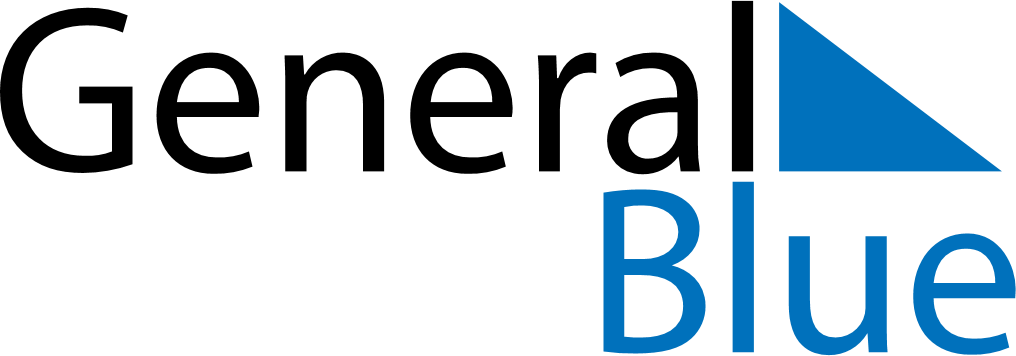 February 2024February 2024February 2024February 2024February 2024February 2024Junik, Gjakova, KosovoJunik, Gjakova, KosovoJunik, Gjakova, KosovoJunik, Gjakova, KosovoJunik, Gjakova, KosovoJunik, Gjakova, KosovoSunday Monday Tuesday Wednesday Thursday Friday Saturday 1 2 3 Sunrise: 6:53 AM Sunset: 4:50 PM Daylight: 9 hours and 57 minutes. Sunrise: 6:52 AM Sunset: 4:52 PM Daylight: 9 hours and 59 minutes. Sunrise: 6:51 AM Sunset: 4:53 PM Daylight: 10 hours and 1 minute. 4 5 6 7 8 9 10 Sunrise: 6:50 AM Sunset: 4:54 PM Daylight: 10 hours and 4 minutes. Sunrise: 6:49 AM Sunset: 4:56 PM Daylight: 10 hours and 6 minutes. Sunrise: 6:48 AM Sunset: 4:57 PM Daylight: 10 hours and 9 minutes. Sunrise: 6:47 AM Sunset: 4:58 PM Daylight: 10 hours and 11 minutes. Sunrise: 6:45 AM Sunset: 5:00 PM Daylight: 10 hours and 14 minutes. Sunrise: 6:44 AM Sunset: 5:01 PM Daylight: 10 hours and 16 minutes. Sunrise: 6:43 AM Sunset: 5:02 PM Daylight: 10 hours and 19 minutes. 11 12 13 14 15 16 17 Sunrise: 6:42 AM Sunset: 5:04 PM Daylight: 10 hours and 21 minutes. Sunrise: 6:40 AM Sunset: 5:05 PM Daylight: 10 hours and 24 minutes. Sunrise: 6:39 AM Sunset: 5:06 PM Daylight: 10 hours and 27 minutes. Sunrise: 6:38 AM Sunset: 5:07 PM Daylight: 10 hours and 29 minutes. Sunrise: 6:36 AM Sunset: 5:09 PM Daylight: 10 hours and 32 minutes. Sunrise: 6:35 AM Sunset: 5:10 PM Daylight: 10 hours and 35 minutes. Sunrise: 6:34 AM Sunset: 5:11 PM Daylight: 10 hours and 37 minutes. 18 19 20 21 22 23 24 Sunrise: 6:32 AM Sunset: 5:13 PM Daylight: 10 hours and 40 minutes. Sunrise: 6:31 AM Sunset: 5:14 PM Daylight: 10 hours and 43 minutes. Sunrise: 6:29 AM Sunset: 5:15 PM Daylight: 10 hours and 45 minutes. Sunrise: 6:28 AM Sunset: 5:16 PM Daylight: 10 hours and 48 minutes. Sunrise: 6:26 AM Sunset: 5:18 PM Daylight: 10 hours and 51 minutes. Sunrise: 6:25 AM Sunset: 5:19 PM Daylight: 10 hours and 54 minutes. Sunrise: 6:23 AM Sunset: 5:20 PM Daylight: 10 hours and 57 minutes. 25 26 27 28 29 Sunrise: 6:22 AM Sunset: 5:21 PM Daylight: 10 hours and 59 minutes. Sunrise: 6:20 AM Sunset: 5:23 PM Daylight: 11 hours and 2 minutes. Sunrise: 6:19 AM Sunset: 5:24 PM Daylight: 11 hours and 5 minutes. Sunrise: 6:17 AM Sunset: 5:25 PM Daylight: 11 hours and 8 minutes. Sunrise: 6:15 AM Sunset: 5:26 PM Daylight: 11 hours and 11 minutes. 